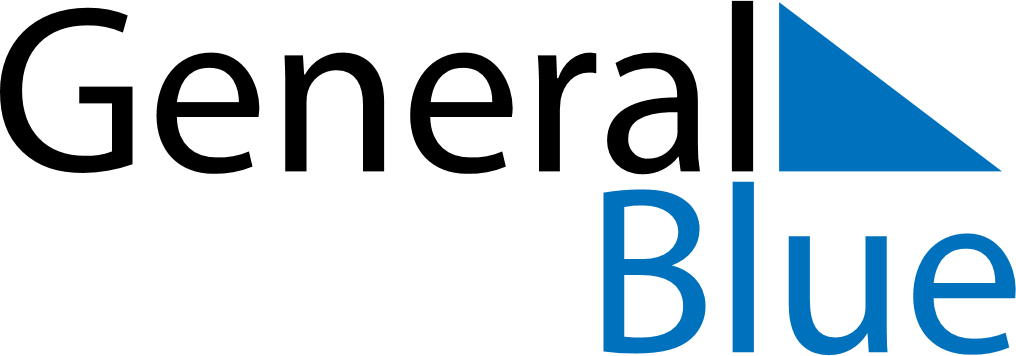 February 2024February 2024February 2024February 2024February 2024February 2024Bytow, Pomerania, PolandBytow, Pomerania, PolandBytow, Pomerania, PolandBytow, Pomerania, PolandBytow, Pomerania, PolandBytow, Pomerania, PolandSunday Monday Tuesday Wednesday Thursday Friday Saturday 1 2 3 Sunrise: 7:39 AM Sunset: 4:27 PM Daylight: 8 hours and 48 minutes. Sunrise: 7:37 AM Sunset: 4:29 PM Daylight: 8 hours and 52 minutes. Sunrise: 7:35 AM Sunset: 4:31 PM Daylight: 8 hours and 56 minutes. 4 5 6 7 8 9 10 Sunrise: 7:33 AM Sunset: 4:33 PM Daylight: 8 hours and 59 minutes. Sunrise: 7:32 AM Sunset: 4:35 PM Daylight: 9 hours and 3 minutes. Sunrise: 7:30 AM Sunset: 4:37 PM Daylight: 9 hours and 7 minutes. Sunrise: 7:28 AM Sunset: 4:39 PM Daylight: 9 hours and 11 minutes. Sunrise: 7:26 AM Sunset: 4:41 PM Daylight: 9 hours and 15 minutes. Sunrise: 7:24 AM Sunset: 4:43 PM Daylight: 9 hours and 19 minutes. Sunrise: 7:22 AM Sunset: 4:46 PM Daylight: 9 hours and 23 minutes. 11 12 13 14 15 16 17 Sunrise: 7:20 AM Sunset: 4:48 PM Daylight: 9 hours and 27 minutes. Sunrise: 7:18 AM Sunset: 4:50 PM Daylight: 9 hours and 31 minutes. Sunrise: 7:16 AM Sunset: 4:52 PM Daylight: 9 hours and 35 minutes. Sunrise: 7:14 AM Sunset: 4:54 PM Daylight: 9 hours and 39 minutes. Sunrise: 7:12 AM Sunset: 4:56 PM Daylight: 9 hours and 44 minutes. Sunrise: 7:10 AM Sunset: 4:58 PM Daylight: 9 hours and 48 minutes. Sunrise: 7:07 AM Sunset: 5:00 PM Daylight: 9 hours and 52 minutes. 18 19 20 21 22 23 24 Sunrise: 7:05 AM Sunset: 5:02 PM Daylight: 9 hours and 56 minutes. Sunrise: 7:03 AM Sunset: 5:04 PM Daylight: 10 hours and 0 minutes. Sunrise: 7:01 AM Sunset: 5:06 PM Daylight: 10 hours and 4 minutes. Sunrise: 6:59 AM Sunset: 5:08 PM Daylight: 10 hours and 9 minutes. Sunrise: 6:56 AM Sunset: 5:10 PM Daylight: 10 hours and 13 minutes. Sunrise: 6:54 AM Sunset: 5:12 PM Daylight: 10 hours and 17 minutes. Sunrise: 6:52 AM Sunset: 5:14 PM Daylight: 10 hours and 21 minutes. 25 26 27 28 29 Sunrise: 6:50 AM Sunset: 5:16 PM Daylight: 10 hours and 26 minutes. Sunrise: 6:47 AM Sunset: 5:18 PM Daylight: 10 hours and 30 minutes. Sunrise: 6:45 AM Sunset: 5:20 PM Daylight: 10 hours and 34 minutes. Sunrise: 6:43 AM Sunset: 5:22 PM Daylight: 10 hours and 39 minutes. Sunrise: 6:40 AM Sunset: 5:24 PM Daylight: 10 hours and 43 minutes. 